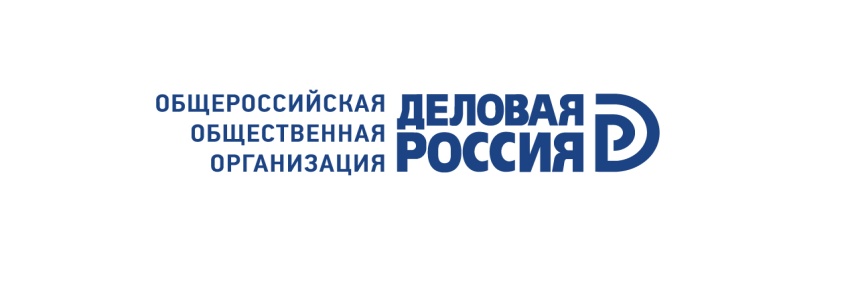 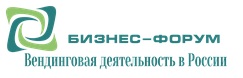 РЕГИСТРАЦИОННАЯ ФОРМА УЧАСТНИКА ФОРУМАЗаполненную регистрационную форму с краткими тезисами выступления просьба направить не позднее 16 ноября 2015 года на e-mail: vending@deloros.ru.За дополнительной информацией обращаться к Диесперовой Наталье по телефону +7(495)357-03-37, +7(903)130-99-86Фамилия Имя ОтчествоОрганизацияДолжность Почтовый адресТелефон, факсАдрес  электронной почтыЦель участия 	Доклад: Участие без доклада